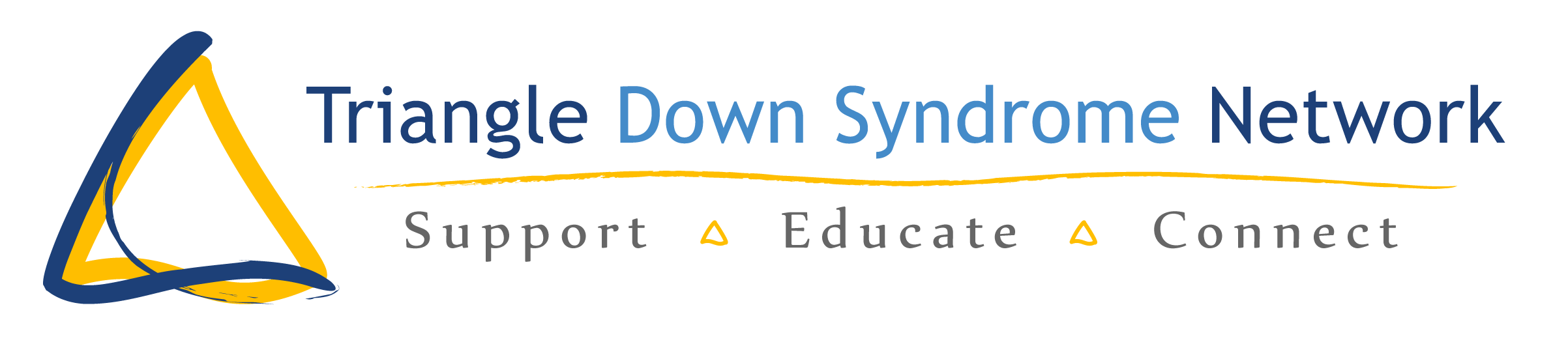 Triangle Down Syndrome Network Strategic Plan2016-19PO Box 37305Raleigh, NC 27627Phone: 919-803-0515Fax: 919-788-3646www.TriangleDownSyndrome.orgTable of ContentsOverview, Definitions, Ensuring Successful Implementation								Page 3Mission and Goals													Page 4Board of Directors & Staff												Page 5Goals, Objectives, Activities, Persons Responsible, Timeline, Deliverables/Status					Page 6Goal One: 	To build a solid infrastructure to support and maintain a high functioning organization.Goal Two:	To build a solid infrastructure to support and maintain quality programs and services.    Goal Three:	To implement an effective marketing and public awareness strategy to increase awareness and outreach.Goal Four:	 To ensure adequate resources for long-term sustainability and future growth.Evaluation and Management Plan 											Page 17	OverviewThis strategic plan is the result of a one-day strategic planning meeting and follow-up meeting with Triangle Down Syndrome Network Board and Interim Program Director. Triangle Down Syndrome Network determined the critical issues to be addressed and discussed strategies to ensure a solid infrastructure, quality programming and services, effective marketing and PR strategies. The goals, objectives, and strategies outlined in this 3-year plan are based the issues and strategies discussed during the one-day strategic planning session. The framework that guided the creation of this plan is summarized below:  Vision statement describes what you want the organization to look like in ideal terms in the future—the results you will be achieving and characteristics the organization will need to possess in order to achieve those results. The strategic vision provides direction and inspiration for organizational goal setting.Mission statement is a broad statement of what an organization does, with/for who you do it, your distinctive competence for doing it, and WHY you do it (the ultimate end).Goals are global and general in nature, providing an overall sense of direction.  They often refer to the distant and ultimate “prize” such as the reductions in morbidity, mortality, or quality of life.Objectives or “deliverables” are specific statements describing changes that will be the direct and immediate results of your efforts. They often refer to changes in knowledge, awareness, attitudes, skills, beliefs, behaviors, or organizational infrastructure.  More than one objective may be needed to reach your goal. Objectives are specific, measurable, appropriate, realistic, and time-based.  		Strategies are specific statements about what actions or steps will be taken to accomplish each outcome objective.  Strategies are a means to an end.  They are things that must be done by someone to accomplish an objective.  They might be thought of as “to do lists.”Strategies to ensure successful implementation of the plan are as follows:  Monthly progress report on strategic planning activities.  Use the strategic plan document as a point of reference when the board and staff are considering the merits of a particular course of action.Create action plans for each work groups, committees and staff consistent with their responsibilities associated with the plan.Have the Executive Director and committee/work group leaders provide verbal and written updates on their plan-related actions monthly reports.Celebrate accomplishments and successes as the plan is implemented.  Successes can be celebrated through TDSN events, social media, e-mail blasts and can be recognized at regular board meetings.	Mission StatementTo empower, connect and support parents of children with Down syndrome, their families and the community. TDSN achieves this mission through an open, supportive and collaborative network that connects individuals and families with needed resources and information.VisionThe vision of the Triangle Down Syndrome Network is to be an effective and comprehensive resource on Down syndrome in the Triangle region and throughout North Carolina. We envision a community where all people with Down syndrome can achieve their full potential, and where individuals with Down syndrome and their families are welcomed with fairness, enthusiasm and encouragement in the community.Strategic GoalGoal One:	To build a solid infrastructure to support and maintain a high functioning organization.Goal Two:	To build a solid infrastructure to support and maintain quality programs and services.    Goal Three:	To implement an effective marketing and public awareness strategy to increase awareness and outreach.Goal Four:	To ensure adequate resources for long-term sustainability and future growth.Triangle Down Syndome Network BoardAs of 4/20/16Nick DozierFirst Citizens BankKevin Griffin Self-Employed Realtor/AttorneyJerry Higgins, President	State of North Carolina DMVBarb Kocher	US Department of JusticeBeth LaPierre, Treasurer	Northwestern MutualTara Moore, Secretary	Stanley Monk, Vice PresidentLogic Now	Marcia Van Riper	UNC School of NursingStaffProgram Director(Vacant)Kari AlberqueInterim Program DirectorTriangle Downs Syndrome Network North Carolina Strategic Plan 2016-2019 Goal One, Contd.  Goal One, Contd.  Goal Two, Contd. Goal Three, Contd.    Goal Three, Contd.   Goal Four, Contd. Goal Four, Contd.EVALUATION and MANAGEMENT PLANEvaluation and management must go hand-in-hand with implementation of the Triangle Down Syndrome Network Strategic Plan. Ongoing assessment is vital for several basic reasons: accountability, quality improvement, and predicting future needs and resources.  Evaluation and management of the strategic plan will help to provide a clear understanding of the strengths and effectiveness of the organization’s management and programmatic strategies and will help identify areas that need addressing. Triangle Down Syndrome Network will take the following steps to ensure implementation and evaluation of the Triangle Down Syndrome Network Strategic Plan:Request that each person(s) responsible for carrying out specific goals and objectives provide brief written reports on a monthly basis via email/mail.  Reports will be distributed in advance of board meetings to all board members.Assign a lead person (Program/Director Executive Director) to share summary of written reports with the full board and use the strategic plan document as a guide for discussion and next steps.Modify the evaluation and management plan as needed.Hold an annual board and staff retreat (half-day) to thoroughly review, assess and update the strategic plan. GOAL ONE:  To build a solid infrastructure to support and maintain a high functioning organization.  Objective 1: Restructure the board processes and procedures to ensure effective board governance practices.  Resource: Board Source www.boardsource.orgObjective 1: Restructure the board processes and procedures to ensure effective board governance practices.  Resource: Board Source www.boardsource.orgObjective 1: Restructure the board processes and procedures to ensure effective board governance practices.  Resource: Board Source www.boardsource.orgObjective 1: Restructure the board processes and procedures to ensure effective board governance practices.  Resource: Board Source www.boardsource.orgObjective 1: Restructure the board processes and procedures to ensure effective board governance practices.  Resource: Board Source www.boardsource.orgStrategiesResponsible Person(s)Beginning DateCompletion DateDeliverables/StatusImplement a policy to ensure staggered board terms to ensure proper succession of board members. Executive CommitteeApril 2016May 2016Staggered boardtermsCreate board meeting agendas and allow board members to review, comment and provide agenda items.Board ChairApril 2016June 2016Agenda format and processRevise structure of Board meeting minutes to include a standard format that outlines specific/clear action steps and deadlines for completion.Board ChairApril 2016June 2016Monthly meeting minutes reflecting new formatReview and revise board committee descriptions. Identify committee chairs.Create work plans for each committee.Note: Committees will serve as training ground for potential board members (non-board members).Board ChairApril 2016July 2016Active committeesAgree on accountability practices to ensure board participation. Amend by-laws, ensure check-in and reporting, create buddy system Full BoardApril 2016July 2016Written practiceCreate policies and procedures manual that includes both board and staff roles, i.e. procedures regarding   financial transactions. Executive Committee and StaffApril 2016August 2016Policies and procedures manualConduct formal board training on roles and responsibilities and ensure that the incoming Board Chair understand his or her roles. Full BoardFall 2016Fall 2016Formal board trainingObjective 2:  To establish a formal board member recruitment and orientation process by December 2016 to ensure board diversity and continuation. Objective 2:  To establish a formal board member recruitment and orientation process by December 2016 to ensure board diversity and continuation. Objective 2:  To establish a formal board member recruitment and orientation process by December 2016 to ensure board diversity and continuation. Objective 2:  To establish a formal board member recruitment and orientation process by December 2016 to ensure board diversity and continuation. Objective 2:  To establish a formal board member recruitment and orientation process by December 2016 to ensure board diversity and continuation. StrategiesResponsible Person(s)Beginning DateCompletion DateDeliverable/StatusCreate board position descriptions (for each position) to ensure clarity of the roles and responsibilities of board members (individually and collectively).Executive CommitteeApril 2016July 2016Board position descriptionsImplement a formal interview process for board recruitment and begin the recruitment process. Board ChairApril 2016May 2016OngoingInterviews w/ board candidates Implement a board recognition process where board members are celebrated for accomplishments related to board recruitment, fundraising and participation.         Quarterly MVP Award. Board Development CommitteeApril 2016OngoingDocumented processConduct an annual assessment of the board of directors to identify gaps (using a matrix spreadsheet) in representation and recruit new members accordingly. (Potential board member: Nell Barnes a volunteer with experience in ECAC). Board April 2016August 2017Members meeting the categories listedRecruit non-board members to who have fundraising expertise (influence and affluence) and other expertise. Board Development September 2016January 2017  (Ongoing)Recruit 3-5 individuals annuallyObjective 3: Create human resources practices to help retain staff. Objective 3: Create human resources practices to help retain staff. Objective 3: Create human resources practices to help retain staff. Objective 3: Create human resources practices to help retain staff. Objective 3: Create human resources practices to help retain staff. StrategiesResponsible Person(s)Beginning DateCompletion DateDeliverables/StatusEstablish a human resource work group to review/revise personnel policies based on best practices in nonprofit management.Executive CommitteeMay 2016September 2016Established Work GroupDevelop an emergency and long-term succession plan.Provide professional development and leadership opportunities for all staff to help ensure proper succession. Resource: NC Center For Nonprofits – for toolkits, templatesBoard and Staff2017OngoingSuccession planObjective 4: Hire appropriate staff to ensure organizational capacity by December 2019. This objective will help ensure that the proper responsiveness to community requests and efforts occurs. Objective 4: Hire appropriate staff to ensure organizational capacity by December 2019. This objective will help ensure that the proper responsiveness to community requests and efforts occurs. Objective 4: Hire appropriate staff to ensure organizational capacity by December 2019. This objective will help ensure that the proper responsiveness to community requests and efforts occurs. Objective 4: Hire appropriate staff to ensure organizational capacity by December 2019. This objective will help ensure that the proper responsiveness to community requests and efforts occurs. Objective 4: Hire appropriate staff to ensure organizational capacity by December 2019. This objective will help ensure that the proper responsiveness to community requests and efforts occurs. StrategiesResponsible Person(s)Beginning DateCompletion DateDeliverableCreate or revise job descriptions for current and new positions and evaluation and measurable objectives. Executive CommitteeMay 2016June 2016Revised job descriptionsCreate a TDSN comprehensive Operation Manual. Establish a budget for staffing and determine timeline for hiring and prepare for the proper transitioning to new employees (personnel policies, executive director evaluation process). NC Center for Nonprofits – Salary survey; sExecutive CommitteeMay 2016June 2016Personnel budget and timeline for hireHire a full-time Executive Director. (priority)Executive CommitteeMay 2016June 2016Executive Director hiredHire a part-time Program Director. (priority)Executive DirectorMay 2016July 2017Program Director hiredHire a part-time Office Manager/Administrative Assistant. (priority)Executive DirectorJanuary 2017June 2017Office Manager hiredSecure non-paid internship positions, i.e., grant research/grant writing. Executive DirectorDecember 2018December 2019Non-paid internshipHire a Volunteer Coordinator.Executive DirectorDecember 2018December 2019Volunteer Coordinator hiredHire a Resource Development Officer Coordinator and/or grant writer.Executive DirectorDecember 2018December 2019Resource Development Coordinator hiredGOAL TWO: To build a solid infrastructure to support and maintain quality, effective programs and services.  TDSN’s primary program focus will be for the parents, families and young children 0-5 years. TDSN will also provide programs and support services for parents and families of children with Down syndrome and individuals with Down syndrome reaching milestones - i.e. transitioning to adolescence and to adulthood.Objective 1: Update and distribute the TDSN New Parent Book.Objective 1: Update and distribute the TDSN New Parent Book.Objective 1: Update and distribute the TDSN New Parent Book.Objective 1: Update and distribute the TDSN New Parent Book.Objective 1: Update and distribute the TDSN New Parent Book.StrategiesResponsible Person(s)Beginning DateCompletion DateDeliverable/StatusMake content updates.StaffSeptember 2016January 2017Update bookTranslate content in Spanish. Staff and Board MemberSeptember 2016January 2017Sections of book in SpanishEstablish a work plan for distribution (target audience) and delivery (methodology) of the publication. StaffSeptember 2016January 2017Distribution and deliveryEstablish a structure for purchasing ads to be included in the New Parent Book. Down syndrome entities can become a “sponsor” the Parent Book ad by a quarter, half or full page ad.Board and StaffSeptember 2016January 2017Purchased ads and partnerships with 3-5 Down Syndrome entitiesObjective 2: Implement a structured New Parents Meeting program to increase participation and ongoing connection and support.Objective 2: Implement a structured New Parents Meeting program to increase participation and ongoing connection and support.Objective 2: Implement a structured New Parents Meeting program to increase participation and ongoing connection and support.Objective 2: Implement a structured New Parents Meeting program to increase participation and ongoing connection and support.Objective 2: Implement a structured New Parents Meeting program to increase participation and ongoing connection and support.StrategiesResponsible Person(s)Beginning DateCompletion DateDeliverable/Status1.    Establish a work group to access the program. Marcia Van RiperOctober 2016November 2017Established GroupEstablish a health care committee with professionals from the health care industry.Marcia Van RiperKari AlberqueOctober 2016November 2017Health care committeeEstablish a network of hospitals and medical practices to increase outreach efforts.Board CommitteeNovember 2016OngoingEstablished networkCreate a system for reporting back to TDSN. Keep track of the parent partnerships and outcomes of these partnerships.StaffAugust 2016Fall 2017Reporting mechanismHold meetings monthly (rather than bi-annually) and offer childcare via volunteers.StaffFall 2016OngoingMonthly meetingsProvide best practices to ensure that participants are empowered and have structure to their meetings.Note: TDSN will lead and moderate meetings.StaffFall 2016Fall 2016Meeting structureDetermine goals, structure, evaluation and tracking and informing methods. StaffFall 2016Fall 2016Written implementation planObjective 3: Expand and enhance the opportunities for parent, families of individuals with children with Down syndrome to connect.Objective 3: Expand and enhance the opportunities for parent, families of individuals with children with Down syndrome to connect.Objective 3: Expand and enhance the opportunities for parent, families of individuals with children with Down syndrome to connect.Objective 3: Expand and enhance the opportunities for parent, families of individuals with children with Down syndrome to connect.Objective 3: Expand and enhance the opportunities for parent, families of individuals with children with Down syndrome to connect.StrategiesResponsible Person(s)Beginning DateCompletion DateDeliverable/StatusIncrease geographic locations of opportunities such as Parent’s Night Out events.Expand Parent’s Night Out events one evening per month in multiple locations.Marcia Van RiperFall 2016Spring 2017Evidence of expansion geographicallyDevelop and implement a volunteer recruitment strategy to increase involvement in various events.StaffFall 2016 Spring 2017Volunteer outreach and increase in volunteersEvaluate current activities that serve parents and families and assess their needs and create opportunities that address those needs. StaffFall 2016Spring 2017New opportunities for parentsObjective 4: Create an evaluation methodology that includes data collection and program assessment plans. Objective 4: Create an evaluation methodology that includes data collection and program assessment plans. Objective 4: Create an evaluation methodology that includes data collection and program assessment plans. Objective 4: Create an evaluation methodology that includes data collection and program assessment plans. Objective 4: Create an evaluation methodology that includes data collection and program assessment plans. StrategiesResponsible Person(s)Beginning DateCompletion DateDeliverables/StatusSurvey stakeholders to assess their needs. Distribute survey to stakeholders including individuals with Down syndrome, parents and families of children with Down syndrome, health and education community professionals and other.StaffAugust 2016OngoingSurvey distributed w/analyzed resultsIdentify a group of students to assist with the    development of an evaluation methodology that includes a well-developed data collection/tracking mechanism.  Partner with MBA and or MSW programs at local colleges and universities. Executive Director Tara MooreMarcia Van RiperAugust 2016December 2016Group of interns hired (pro bono)GOAL THREE: To implement an effective marketing and public awareness strategy to increase awareness and outreach. Objective 1: Develop a comprehensive communications and marketing plan to include strategies related to social media, website enhancement and collateral materials.Objective 1: Develop a comprehensive communications and marketing plan to include strategies related to social media, website enhancement and collateral materials.Objective 1: Develop a comprehensive communications and marketing plan to include strategies related to social media, website enhancement and collateral materials.Objective 1: Develop a comprehensive communications and marketing plan to include strategies related to social media, website enhancement and collateral materials.Objective 1: Develop a comprehensive communications and marketing plan to include strategies related to social media, website enhancement and collateral materials.StrategiesResponsible Person(s)Beginning DateCompletion DateDeliverable/StatusProduce annual report and continue newsletter.StaffDecember 2016Ongoing Annual report and newsletterProduce bilingual brochures.Marcia Van RiperFall 2016January 2017BruchuresEnhance website to include resources by category and a schedule of events.Ensure that the website aids in connecting with individuals/families in order to respond to their needs.Ensure that the website will include registration for all events (produce a calendar at the beginning of the year and update)StaffOctober 2016(post Buddy Walk)February 2017 (ongoing)Updated websiteCreate talking points that include measurable impact and proper usage of terms “healthcare community” rather than medical community.Messaging should be tailored to the following audiences: health community, education community, professionals and the general populationTDSN should be promoted as the first response organization/point of entryStaffOctober 2016Ongoing Talking points for tailored audiencesGrow social media outreach to educate and inspire more to volunteer and be engaged in programs and services. StaffOngoingOngoingSocial media content calendarSocial media metricsObjective 2: Hold an open house to engage/reengage board members, volunteers, and participants and increase awareness by September 30, 2016. Objective 2: Hold an open house to engage/reengage board members, volunteers, and participants and increase awareness by September 30, 2016. Objective 2: Hold an open house to engage/reengage board members, volunteers, and participants and increase awareness by September 30, 2016. Objective 2: Hold an open house to engage/reengage board members, volunteers, and participants and increase awareness by September 30, 2016. Objective 2: Hold an open house to engage/reengage board members, volunteers, and participants and increase awareness by September 30, 2016. StrategiesResponsible Person(s)Beginning DateCompletion DateDeliverable/StatusConfirm the date of an open house, venue and speakers and solicit board member and committee participation.Purpose: To share the vision, mission and strategic goals and accomplishments of TDSN. Food and drinks will be served. Marcia Van RiperKari AlberqueJune 2016July 2016Date, venue, speaker confirmation Send a special invitation (email/regular mail) to with previous sponsors, stakeholders and volunteers and potential funders. StaffAugust/September2016September 2016Sent invitationCreate a plan for recognizing volunteers and the top 10 funders; provide volunteers t-shirts.Board and StaffAugust/September 2016September 2016Recognition strategyObjective 3: Participate in up to 5 events annually to increase awareness and organizational support.Objective 3: Participate in up to 5 events annually to increase awareness and organizational support.Objective 3: Participate in up to 5 events annually to increase awareness and organizational support.Objective 3: Participate in up to 5 events annually to increase awareness and organizational support.Objective 3: Participate in up to 5 events annually to increase awareness and organizational support.StrategiesResponsible Person(s)Beginning DateCompletion DateDeliverables/StatusAssess current annual events and determine return on investment (friend and fundraiser) and enhancements to increase profit if applicable; identify strategies for increased involvement in awareness events.Christmas Party and Picnic (use banners and media presentations to tell the TDSN storySt. Patrick’s Day Parade (March – NDSD)March 21 (Down Syndrome World Day)Board and StaffNames TBDKevin GriffinMay 2016September 2016Established Work GroupIdentify strategies to increase board participation events and accountability among board members.  Provide a sign up sheet during board members and make participation of events a standard board discussion. BoardNames TBDMay 2016September 2016Action plan for engagementDetermine what larger events that connect with the national Down Syndrome organization could help to draw/attract the health care/broader community.BoardFall 2016Fall 20161-2 potential larger event with which to participate/holdObjective 4: To identify a minimum of 5 number of advocacy opportunities annually to ensure representation and foster collaboration. Objective 4: To identify a minimum of 5 number of advocacy opportunities annually to ensure representation and foster collaboration. Objective 4: To identify a minimum of 5 number of advocacy opportunities annually to ensure representation and foster collaboration. Objective 4: To identify a minimum of 5 number of advocacy opportunities annually to ensure representation and foster collaboration. Objective 4: To identify a minimum of 5 number of advocacy opportunities annually to ensure representation and foster collaboration. StrategiesResponsible Person(s)Beginning DateCompletion DateDeliverable/StatusBuild relationships with NDSS National Down Syndrome Society and ECAC (provides professional advocates).StaffApril 2016Ongoing# of partnershipsRefer individuals to advocate for IEP/pre-IEP and advocate for best practices.StaffJuly 2016January 2017# of ReferralsContinue partnership with Special Ed. Advisory Council.StaffApril 2016OngoingPartnership Hold ongoing meeting with GiGis and other organizations with like missions to share information and discussion strategy and collaboration. As a point of entry for individuals, families and professionals establish a calendar of events and use calendar as a community resource. The online event calendar will be a draw to other organizations.Ensure presence at Angel’s Event, Hope Springs Village, Gigi’s Play House and others for networking opportunities for the exposure/identification of donors. StaffApril 2016OngoingParticipation/contact namesGOAL FOUR: To ensure adequate resources, long-term sustainability and future growth. This goal focuses on the importance of diversifying the TDSN funding base and creating a short and long-term plan for fundraising.Objective 1:  Develop a minimum of 3 board engagement strategies with a focus on fundraising by December 2016.Objective 1:  Develop a minimum of 3 board engagement strategies with a focus on fundraising by December 2016.Objective 1:  Develop a minimum of 3 board engagement strategies with a focus on fundraising by December 2016.Objective 1:  Develop a minimum of 3 board engagement strategies with a focus on fundraising by December 2016.Objective 1:  Develop a minimum of 3 board engagement strategies with a focus on fundraising by December 2016.StrategiesResponsible Person(s)Beginning DateCompletion DateDeliverableDetermine the TDSN financial/fundraising goal and develop short and long-term fundraising strategies.Resource DevelopmentCommitteeApril 2016June 2016Specific fundraising goal and planEnsure 100% Board giving (lead by the TDSN BOD Chair). (gifts within each board member’s means)Board ChairApril 2016December 2016 (annually)Annual request Recruit board candidates with fundraising background.Recruit board members with influence/affluence, strong finance background fundraising background, marketing/PR, special events, corporate. Executive Committee Nominating CommitteeMay 2016December 2016Annually2-3 board members with fundraising expertiseCreate strategy to ensure/increase accountability among board members.establish a “buddy” (mentor) system establish a system of setting individual and collective goals (i.e. fundraising commitment form)provide talking points for various audiencesBoard ChairFall 2016OngoingWritten accountability plan Talking points Conduct formal board training on fundraising. “unpack” fears of making “an ask”provide implementation strategies that align with strategic fund development plan.Consultant/TrainerFebruary 2017Annually (every year or as needed)Board trainingObjective 2: Increase participation in and funding raised through the annual Buddy Walk event (October) by 30 percent. Objective 2: Increase participation in and funding raised through the annual Buddy Walk event (October) by 30 percent. Objective 2: Increase participation in and funding raised through the annual Buddy Walk event (October) by 30 percent. Objective 2: Increase participation in and funding raised through the annual Buddy Walk event (October) by 30 percent. Objective 2: Increase participation in and funding raised through the annual Buddy Walk event (October) by 30 percent. StrategiesResponsible Person(s)Beginning DateCompletion DateDeliverable/StatusEstablish a Buddy Walk event committee and determine/agree upon the 2016 fundraising goal and strategy.Marcia Van RiperKari AlberqueJune 2016June 2016Event committeeHold a formal meeting with volunteers before the Buddy Walk begins to ensure the roles for the day of the walk.Make available a map of the walk/venue.Event CommitteeOctober 2016October 2016Completion of meeting held before event beginsObjective 3: Apply and submit 3-5 grants from local and national private and corporate foundations by December 2018. Objective 3: Apply and submit 3-5 grants from local and national private and corporate foundations by December 2018. Objective 3: Apply and submit 3-5 grants from local and national private and corporate foundations by December 2018. Objective 3: Apply and submit 3-5 grants from local and national private and corporate foundations by December 2018. Objective 3: Apply and submit 3-5 grants from local and national private and corporate foundations by December 2018. Strategies Responsible Person(s)Beginning DateCompletion DateDeliverable/StatusConduct initial grant research to identify potential local and national sources. Resource Development CommitteeDecember 2016January 2017List of potential fundersIdentify potential partnerships with local universities who may have access to grant opportunities. Resource Development Committee/StaffDecember 2016Ongoing1-2 university/college partnershipsMeet with potential funders if appropriate. Board MembersJanuary 2016December 20182-3 meetings with fundersSubmit 5 grant proposals. StaffDecember 2016December 20184 proposal submissionsObjective 4:  Add a minimum of three enhancements related to fundraising to the TDSN website.Objective 4:  Add a minimum of three enhancements related to fundraising to the TDSN website.Objective 4:  Add a minimum of three enhancements related to fundraising to the TDSN website.Objective 4:  Add a minimum of three enhancements related to fundraising to the TDSN website.Objective 4:  Add a minimum of three enhancements related to fundraising to the TDSN website.StrategiesResponsible Person(s)Beginning DateCompletion DateDeliverablePost giving levels on website.StaffSpring 2017Spring 2017Giving levels on websiteInclude testimonies from parents, youth, community stakeholders, volunteers, board members that will encourage additional support and online giving.StaffSpring 2017Spring 2017Collection of testimonials for website and collateral materialsFeature all direct mail campaign details, special events and fundraising partnerships on website.StaffSpring 2017Spring 2017Resource Development Page on website featuring activitiesFeature a pie chart of sources of funding and percentage of administrative funding versus program funding on website.StaffSpring 2017Spring 2017Pie chartIdentify strategies to drive potential donors to the website. Create a compelling video of children asking for support.StaffSpring 2017Spring 2017Written strategies to drive website visitorsObjective 5: Assess individual giving and build a donor prospect list increase donations. Objective 5: Assess individual giving and build a donor prospect list increase donations. Objective 5: Assess individual giving and build a donor prospect list increase donations. Objective 5: Assess individual giving and build a donor prospect list increase donations. Objective 5: Assess individual giving and build a donor prospect list increase donations. Strategies Responsible Person(s)Beginning DateCompletion DateDeliverable/StatusEstablish an individual donor list.Assess current list of donors and begin building prospect list via events, programming and other.StaffMay 2016December 2016Donor listAcknowledge donors showing impact.Ask participants of programs to thank donorsProduce videos and draft follow up letters after donations are made. StaffMay 2016OngoingAcknowledgment lettersVideosFollow-up letters